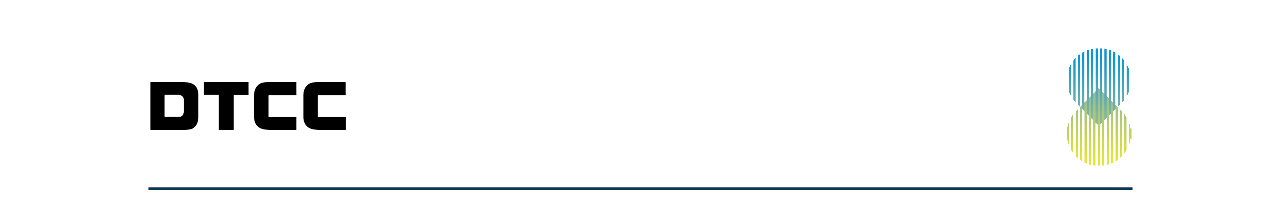 CODE LIST MODIFICATIONSThis document provides the detailed modifications made to the I&RS code lists as part of the bi-monthly code list edits.  These modifications are based on submitted recommendations made by I&RS participants.  All modifications were reviewed and approved by the I&RS Review Board.The enhancement requests can be found in the Participant Section of our website (http://www.dtcc.com/products/insurance) under Enhancements, and then Current Release.  The enhancement numbers are listed (IPS00###) next to each request in this document. Product(s) Included in this EDIT RELEASEIFW – InForce Web TransactionsTest & ProductionCode lists will be updated in PSE on Thursday, March 18th and in Production on Thursday, March 25th.Scheduled Code List EditsUpdated Record Layout documentation will be available on the I&RS website.InForce web transactionsPlease add new code to code list to messages VI 21209/21207 (request & response), VI 21208 (request & response), 102 (request & response), 107 (request & response), 105 (request & response), and Cancel (request & response).Field Name: RelationRoleCodeXPath: <TXLife/TXLifeRequest/OLifE/Relation/RelationRoleCode><TXLife/TXLifeResponse/OLifE/Relation/RelationRoleCode>Code and Description:183 = Joint AnnuitantPlease add new code to code list to messages VI 21209/21207 (response) and VI 21208 (request).Field Name: ArrModeXPath:<TXLife/TXLifeResponse/OLifE/Holding/Arrangement/ArrMode><TXLife/TXLifeRequest/OLifE/Holding/Arrangement/ArrMode>Code and Description:6 = WeeklyDocument Revision HistoryDateAuthorVersionChange Description3/3/2021Jovani Munoz1.0Draft3/19/2021Jovani Munoz2.0Corrected the code add to ArrMode – changed VI 21208 (response) to VI 21208 (request)